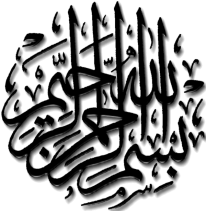 Le PAKISTAN -
La Marche à SuivreLe PAKISTAN- 
La Marche à SuivreIMRAN N. HOSEINIMRAN N. HOSEIN PUBLICATIONSPublié par Imran N. Hosein Publications3, Calcite Crescent,Union Hall Gardens,San Fernando.Trinité-et-TobagoWebsite: www.imranhosein.orgLibrairie: www.imranhosein.comEmail: inhosein@imranhosein.orgDroits d’auteur: © Imran N. Hosein 1442 (H); 2021 (G)Imprimé en Malaisie.Texte du discours prononcé par l’Erudit Islamique Imran N. Hosein le 05 Zhoul Qa’dah, 1442 (16 Juin 2021) lors de la 1ère Conférence Internationale sur la Gestion et les Sciences Sociales organisée par l’Université Garrison de Lahore, Lahore, Pakistan.FPrésident de la Conférence, Prof. Dr. Rizwana Bashir,Vice-chancelier, le Général de Division Shahzad Sikander,Invité d’Honneur, le Contre-Amiral Dr. Nassar Ikram,Dr. Nauman Majeed, Doyen, Sciences Sociales et Gestion, Université Garrison Lahore,Frères et Sœurs,Assalaamou aleikoum !	Nous commençons par le nom béni d’Allah. Nous Le louons et nous Le glorifions comme Il doit être loué et glorifié ; et nous prions sur tous Ses nobles messagers, et en particulier sur le dernier d’entre eux, le béni Prophète Mouhammad (صلى الله عليه وسلم).Je tiens à exprimer ma gratitude à l’Université Garrison de Lahore, et aux organisateurs, pour leur aimable invitation à prendre la parole lors de cette Ière Conférence Internationale sur la Gestion et les Sciences Sociales.Je vous remercie également pour m’avoir choisi et accordé l’opportunité de m’adresser à vous sur le thème « Le Pakistan – La Marche à Suivre ».Avec votre aimable permission, je voudrais commencer par une brève présentation de mon parcours par lequel j’essaierais d’aborder cet important sujet. D’abord, après avoir fait mes études de philosophie à l’Université de Karachi et celles de l’Islam à l’Institut Aleemiyah des Études Islamiques à Karachi, sous la supervision du distingué Érudit islamique, philosophe, et Cheikh Soufī, Dr. Maoulānā Mouhammad Fazlour Rahmān Ansārī. En 1971, je suis retourné dans mon pays natal, à Trinité-et-Tobago, pour continuer mes études en relations internationales à l’Institut des Relations Internationales de l’Université des Antilles, et puis diplômé de l’Institut des Études Internationales de Genève, Suisse. Ensuite, j’ai été agent du service diplomatique au Ministère des Affaires Étrangères du Gouvernement de Trinité-et-Tobago jusqu’à ma démission de ce poste et l’abandon de cette carrière en 1985, afin de consacrer ma vie exclusivement à l’Érudition Islamique. Après cela, les dix années que j’ai passées à New York, jusqu’au 11/9, ont été très importantes dans le développement de ma compréhension et ma perspicacité des affaires mondiales si bien que du monde Islamique. Durant ces dix années, j’ai assisté et participé à de nombreuses conférences internationales sur l’islam depuis ma base à New York. Et aussi, j’ai intensivement voyagé aux États-Unis et au Canada tout en donnant des conférences dans des dizaines d’universités, de collèges, d’églises, de synagogues et de temples, et en ayant bien sûr des interactions fructueuses avec des prêtres, des rabbins et des érudits. De même, j’ai pris part à des conférences interconfessionnelles aux États-Unis avec des galaxies de prêtres et des ministères, ainsi que des rabbins Juifs, représentant le Christianisme et le Judaïsme alors que j’étais parfois la voix solitaire de l’Islam. De surcroît, j’ai même donné une conférence dans une synagogue Juive, et des conférences dans presque toutes les communautés musulmanes résidant en Amérique du Nord et en hélant à tous les coins du monde Islamique. J’ai notamment dirigé la Salāt al-Joumou’ah (la prière du vendredi) et a donné la Khoutbah (le sermon du vendredi) une fois mensuellement pendant une décennie au siège de l’ONU à Manhattan, et j’ai profité d’énormes interactions avec des diplomates et des ambassadeurs à travers le monde Islamique.Après le 11/9, je suis parti des États-Unis, et depuis lors, j’ai voyagé sans cesse à travers le monde. J’ai également consacré beaucoup de temps pour pouvoir émerger en tant qu’écrivain par la publication d’une trentaine de mes livres et quelques autres en cours d’écriture.J’ai lutté pendant toutes ces années pour essayer de trouver dans le Qour’ān, une explication à la réalité du monde auquel j’étais confronté. C’est cette lutte intellectuelle qui m’a finalement conduit à être le pionnier de l’Eschatologie Islamique en tant qu’une nouvelle branche de connaissance dans l’Érudition Islamique. L’eschatologie Islamique est cette branche de la connaissance qui examine, à partir du Qour’ān et des Hadīth — dans la mesure où elle est en harmonie avec le Qour’an — la réalité du monde à la Fin-des-Temps. Nous savons que nous vivons à la Fin-des-Temps, lorsque nous sommes témoins du retour des Juifs à Jérusalem pour la réclamer comme leur propriété 2000 ans après qu’Allah le Très-Haut les ait expulsés et interdits leur retour, et puis à la restauration d’un État d’Israël sur la Terre Sainte 2000 ans après sa destruction par décret divin.En fait, le plus grand cadeau de mon profil d’érudit que je reconnais a été la méthodologie d’enseignement du Qour’ān que j’ai reçue de mon professeur, Dr. Maoulānā Ansārī. Je présume que son mentor, Dr. Mouhammad Iqbāl, a été d’une quelconque aide dans sa compréhension et sa pénétration de ce sujet. Un jour, le Prophète Mouhammad (صلى الله عليه وسلم) a comparé sa Oumma à la pluie, et continua à prophétiser en ces termes : مَثَلُ أُمَّتِي مَثَلُ الْمَطَرِ لاَ يُدْرَى أَوَّلُهُ خَيْرٌ أَمْ آخِرُهُMa Oumma est comme la pluie. On ne connaît pas quelle averse est meilleure — la première ou la dernière. (Sounna, Tirmīdhī)Mon point de vue est que la dernière averse du savoir viendra de cette partie du monde de l’Islam, c’est-à-dire, Le Pakistan, et qu’elle proviendra de l’érudition du Dr. Iqbāl, et de son élève, mon béni Professeur de mémoire Dr. Maoulānā Ansārī. J’ai appris dans la Soῡrate al-Kahf que le plus érudit de tous les hommes qui représente le modèle d’érudition à la Fin-des-Temps, est celui dont la connaissance externe acquise (rationnelle) est en parfaite harmonie avec la connaissance interne reçue(intuitive).  Alors, j’ai compris que le fleuve de la connaissance interne coule à sa propre vitesse.À travers cette brève introduction, nous pouvons désormais passer au sujet de mon discours que je vais prononcer, Insha’ Allah, du point de vue de l’eschatologie Islamique.Le Prophète Mouhammad (صلى الله عليه وسلم) s’adressa une fois à son compagnon Mou’āz ibn Jabal (رضي الله عنه) pour lui donner la chronologie suivante des événements qui produiront à la fin de l’Histoire. Le Hadīth se trouve dans la Sounna d’Aboῡ Daoῡd : عُمْرَانُ بَيْتِ الْمَقْدِسِ خَرَابُ يَثْرِبَ َ خَرَابُ يَثْرِبَ خُرُوجُ الْمَلْحَمَةِ َ خُرُوجُ الْمَلْحَمَةِ فَتْحُ قُسْطَنْطِينِيَّةَ فَتْحُ الْقُسْطَنْطِينِيَّةِ خُرُوجُ الدَّجَّالِ ‏‏ Lorsque Jérusalem est au centre de la scène, a déclaré le béni Prophète, et Médīne est dans un état de désolation, le prochain événement à se produire serait la Malhamah ou la Grande Guerre, puis suivrait la conquête de Constantinople, et enfin à l’émergence de Dajjāl.Nous savons à partir d’une autre prophétie qui se trouve dans le Sahīh de Imām al-Boukhārī dans lequel le prophète Mouhammad (صلى الله عليه وسلم) a prophétisé que 99% de tous les combattants de la Grande Guerre seraient tués, et que la Grande Guerre se ferait à cause d’une montagne d’or qui émergerait du Fleuve de l’Euphrate. C’est ainsi que j’ai proposé une interprétation et analyse—politique, économique, et monétaire—de cette prophétie, dans mes plusieurs de mes livres et conférences. Suffit-il de dire que je détiens l’avis partagé par de nombreuses personnes dans le monde actuel, sur le fait que l’humanité serait maintenant arrivée à ce moment de l’Histoire qui est la veille de cette Grande Guerre. La Grande Guerre serait un événement unique dans l’Histoire, une guerre par laquelle l’OTAN et ses partenaires lanceraient une offensive nucléaire contre la Russie et la Chine, précisément à cause de la montagne d’or. Puis-je rappeler à ceux qui dorment au Pakistan que la Turquie n’est pas seulement un membre de l’OTAN, mais qu’elle travaille activement pour essayer d’amener tous ses voisins turcophones à rejoindre cette alliance militaire de l’OTAN.Le Pakistan n’a jamais été confronté à un moment aussi difficile dans toute l’histoire tumultueuse de l’État, plus que ce moment où il doit se préparer à la plus grande de toutes les guerres et à ses conséquences.Dans mon livre intitulé « Jérusalem dans le Qour’ān », j’ai expliqué du point de vue de l’eschatologie Islamique, une vision messianique du mouvement de l’histoire dans laquelle une Pax Britannica a été conçue pour être remplacée par une Pax Americana, de sorte que la Grande Guerre ferait place éventuellement à une Pax Judaica, par laquelle l’État d’Israël chercherait à gouverner le monde. Je n’aurais jamais pu offrir cette triple description eschatologique et l’analyse du mouvement de l’histoire, si je n’avais pas précédemment bénéfié en tant qu’étudiant à l’Institut Aleemiyah des Études Islamiques, d’enseignement de la philosophie de l’histoire de l’éminent philosophe, le Dr. Bourhān Ahmad Fāroῡqī, qui a fait sa thèse de doctorat en philosophie à l’Université Musulmane d’Aligarh, en même temps que le Dr. Maoulānā  Ansārī, sous la supervision de cet exceptionnel philosophe musulman, le Prof. Dr. Syed Zafaroul Hassan.   Si la Grande Guerre éclate, l’Iran et le Pakistan découvriraient que l’adhésion de la Turquie à l’OTAN représente une grave menace pour eux. Étant donné que ni le gouvernement du Pakistan, ni le gouvernement de l’Iran ne pourront pas aborder aussi vigoureusement cette question avec la Turquie comme il le faudrait, alors il restera aux peuples de ces pays d’élever suffisamment leurs voix pour forcer leurs gouvernements à réagir.Je voudrais à présent attirer l’attention sur une autre affaire gravissime pour le Pakistan que l’adhésion de la Turquie à l’OTAN, à savoir qu’une Pax Judaica ne peut permettre à aucun pays musulman d’avoir des moyens militaires qui constituent une menace pour l’Israël ; et ainsi, l’Occident s’est contenté de permettre au Pakistan de rester un État doté de l’arme nucléaire et n’a entrepris aucune action militaire contre l’Iran pour s’assurer que l’Iran n’aurait pas les moyens de rejoindre le club d’attaque, mais cela changera certainement lorsque la pax judaica émergera. De ce fait, je m’attends à ce que les deux pays soient attaqués concomitamment avec la Russie et la Chine.Je m’attends à ce que l’attaque contre le Pakistan viserait à dénucléariser l’État et à le mettre complètement en ruine afin qu’il ne puisse plus représenter une menace pour l’Israël. Je crois donc à ce que l’attaque soit utilisée pour tenter de briser complètement le Pakistan.En plus, des essais de persuasion de la Turquie à quitter l’OTAN, comment les Pakistanais devraient-ils se préparer à la Grande Guerre, aussi bien à l’attaque contre l’État ?Notre réponse est la suivante, le Pakistan doit se lancer dans des initiatives stratégiques qui amélioreraient son environnement stratégique. Le Prophète Mouhammad (صلى الله عليه وسلم) a établi un magnifique exemple d’initiatives stratégiques qui lui ont apporté exactement un changement positif dans son environnement stratégique.Rappelons que le fondateur du Pakistan était célèbre grâce à sa renommée d’ambassadeur de la fraternité Hindoue-Musulmane. Ce profil historique lui a causé certainement une immense douleur quand il a dû abandonner son vœu, en raison de la conduite négative des dirigeants de l’Inde hindoue. Malgré, ce profil de fondateur du Pakistan, les Musulmans de tout le sous-continent ont attendu en vain, depuis le jour où le Pakistan s’est séparé de l’Inde hindoue il y a près de 76 ans, une initiative stratégique qui offrirait l’espoir de panser les plaies de la séparation et restaurer la fraternité dans les relations hindoues-musulmanes. Au lieu de cela, un gouvernement hindou belliciste en Inde s’adonne à cœur joie à un lavage de cerveau du monde hindou avec une haine croissante contre le Pakistan musulman, tandis que le Pakistan semble dépourvu de toute initiative qui couperait les voiles de N. Modi. Le Pakistan doit aussi établir avec la Russie Chrétienne Orthodoxe, des relations similaires à celles qu’il a intelligemment avec la Chine au cours de ces 50 dernières années. Le Qour’ān a prophétisé dans la Soῡrat al-Māidah (5:82) qu’un peuple chrétien est destiné à devenir plus proche dans l’amour et dans l’affection pour les musulmans. Je suis d’avis que la conquête de Constantinople à la fin des temps, comme annoncé par le Prophète Mouhammad (صلى الله عليه وسلم), ouvrira la voie à la restitution de la Cathédrale Sainte-Sophie à ceux à qui elle appartient de droit, ce qui à son tour aboutirait à l’accomplissement de la divine prophétie. Il ne devrait pas être difficile à notre auditoire de reconnaître que la série dramatique Dirilis Ertugrul qui est actuellement diffusée sur les écrans de télévision du monde entier, avec l’assistance et l’approbation des Sionistes, constitue une tentative flagrante d’endoctrinement et de lavage de cerveau en faveur d’un Empire Ottoman qui a continuellement opprimé précisément ces chrétiens, par un faux Jihad pendant 600 ans.Notre auditoire averti reconnaîtra également la trahison faite au Qour’ān comme commandement durant la Conquête Ottomane de Constantinople en 1453, dans la réponse de « guerre » du Sultān suite à l’appel à la ‘paix’ lancé par l’Empereur Chrétien Constantin XI, à la fois avant le début de la guerre et pendant que la guerre était en cours.Allah le Très-Haut dans la Soῡrat al-Anfāl :وَإِن جَنَحُواْ لِلسَّلْمِ فَاجْنَحْ لَهَا وَتَوَكَّلْ عَلَى اللّهِ إِنَّهُ هُوَ السَّمِيعُ الْعَلِيمُ(Qour’ān, al-Anfāl, 8:61)Mais s’ils penchent s’inclinent vers la paix, vous devez aussi leur tendre vers la paix et placer votre confiance en Allah : en vérité, Lui seul est Audient et Omniscient.Ils reconnaîtront aussi la violation flagrante du commandement du Qour’ān par le Sultān selon lequel les croyants doivent se battre, si cela est nécessaire pour protéger les églises, cathédrales, synagogues, et Masādjid. Allah le Très-Haut dit dans la Soῡrat al-Hajj :… وَلَوْلَا دَفْعُ اللَّهِ النَّاسَ بَعْضَهُم بِبَعْضٍ لَّهُدِّمَتْ صَوَامِعُ وَبِيَعٌ وَصَلَوَاتٌ وَمَسَاجِدُ يُذْكَرُ فِيهَا اسْمُ اللَّهِ كَثِيرًا وَلَيَنصُرَنَّ اللَّهُ مَن يَنصُرُهُ إِنَّ اللَّهَ لَقَوِيٌّ عَزِيزٌ(Qour’ān, al-Hajj, 22:40)Si Allah n’avait pas ordonné que certains résistent à d’autres, tous les monastères, églises, synagogues, et Masādjid— dans lesquels le nom d’Allah est abondamment exalté auraient certainement été détruit ; et Allah aidera très certainement ceux qui aident sa cause, car, en vérité, Allah est plus puissant, le tout-puissant.Notre auditoire serait très heureux d’apprendre que nous rendrons un jour la Cathédrale Sainte-Sophie à ce monde Chrétien, sous la direction de la Russie, qui a peut-être déjà rapporté de merveilleux dividendes. Le Ministre Russe des Affaires Étrangères s’est récemment rendu au Pakistan avec l’équivalent d’un chèque blanc ! Le retrait des forces américaines de Saigon a entrainé l’effondrement du Sud-Vietnam. Mais, je ne pense pas que le retrait des troupes américaines de l’Afghanistan entrainera l’effondrement immédiat du gouvernement de Kaboul. Par contre, l’écriture est sur le mur, et le monde peut éventuellement s’attendre à la restauration d’un Émirat Islamique en Afghanistan quelque 20 ans après l’effondrement du précédent à la suite d’une attaque sous faux drapeau contre les États-Unis le 11/09. Si un Émirat Islamique est rétabli en Afghanistan, alors le Pakistan aura l’occasion d’essayer de conduire les affaires de l’État sur la base de la Vérité, plutôt que sur la sagesse politique conventionnelle. Un Émirat Islamique guidé par le Qour’ān permettrait peut-être de tirer les leçons des erreurs commises il y a 25 années. Ainsi, il ne chercherait pas à devenir membre de l’Organisation des Nations Unies (ONU) ou du Fonds Monétaire International (FMI), et donc n’aurait pas aucun obstacle juridique à déclarer le Dinār (Gold) et le Dirham (Argent) comme monnaie légale. Lorsque que cela produira, le gouvernement du Pakistan constatera, à sa grande surprise, qu’il n’a plus de temps à perdre de reporter l’inévitable reconnaissance du Dinār (Gold) et Dirham (Argent) comme monnaie légale.Une fois que les pièces d’or et d’argent seront aisément disponibles sur le marché, le gouvernement du Pakistan devrait prendre des mesures courageuses pour retirer la corde monétaire Sioniste qui est attachée à son cou depuis 70 ans, et qui s’est resserrée au fur et à mesure et est au point de l’étrangler. D’ailleurs, le Pakistan doit déclarer unilatéralement que la Loi Morale est la loi la plus élevée, et qu’il n’y a pas de place pour l’oppression dans cette loi. Au vu du paiement actuel des intérêts sur les prêts, négociés par les tueurs à gages économiques Sionistes, qui oppriment le pays et le peuple. C’est pourquoi, le Pakistan doit déclarer, qu’il ne paiera plus d’intérêts sur ces prêts, mais s’engage à rembourser le capital emprunté. Cependant, un tel remboursement doit être basé sur un calendrier soumis à la capacité de remboursement du Pakistan.Enfin, cher frère Président, pendant qu’il est encore temps, le Pakistan doit s’engager à être fidèle à la Vérité Absolue (al-Haqq al-Yaqīn) contenue dans le Qour’ān. La conduite de l’État doit être conforme à cette Vérité Absolue. Tout en acceptant que la conformité à la Vérité Absolue n’existe pas à l’heure actuelle dans la conduite de l’État de ce pays, alors un engagement doit être pris pour faire l’effort d’atteindre cet objectif.  Je souhaiterais adresser cette partie de mon discours, bien sûr, à cette partie prenante du Pakistan qui aspire encore à plus de fidélité au Qour’ān. Par contre, je suis tristement conscient qu’il y a d’autres qui protesteraient auprès de l’Archange Gabriel, envoyé par Allah le Très-Haut pour informer Mariam (عليها السلام) qu’elle enfantera d’un petit garçon :“ Retourne là-bas !” “Elle-même est encore une enfant.” “Reviens quand elle aura atteint l’âge de 18 ans.” Ce serait un effort futile de s’adresser à ceux-là dont la notion de vérité provient de fausses écritures séculaires reçues par le Federal Express de Bandarabad (c’est-à-dire de Monkey Town. Pour une explication de l’utilisation de ce terme, voir mon livre intitulé ‘Constantinople dans le Qour’ān’). Il ne faut pas laisser de telles personnes empêcher ce pays dans sa conduite d’État à retourner à la Vérité contenue dans le sacré Qour’ān.Les plus grands atouts du Pakistan sont sa jeunesse et ses enfants nombreux, et mon Eschatologie Islamique m’indique qu’ils sont le plus en grand danger à ce moment du processus historique que jamais auparavant dans l’histoire humaine. Si des mesures appropriées ne sont pas prises immédiatement pour les protéger, ce pays finira par récolter une moisson amère d’une nation remplie d’automates qui seront dépourvus de la capacité de penser par eux-mêmes ou de choisir par eux-mêmes ; au lieu de cela, d’autres penseront pour eux, choisiront pour eux, et ils danseront sur tous les airs joués pour eux. Cela s’appelle le lavage de cerveau – et il est pratiqué par la télévision dans le monde entier aujourd’hui, chaque jour et chaque nuit, sans même une feuille de vigne pour couvrir leur abominable honte.  La première étape en cours est la privation de liberté des enfants, en particulier, me semble être les dommages causés à la mémoire par les ondes électromagnétiques dont nous sommes inondés depuis l’apparition du téléphone portable et d’Internet.  Par contre, les parents qui ne veulent pas avoir à répondre le Jour du Jugement des dommages causés à leurs enfants devraient se hâter de trouver un lieu de résidence où les abeilles peuvent produire encore du miel, et où les plus petits oiseaux peuvent encore voler.    Il est aussi important que les enfants récitent le Qour’ān chaque jour afin que le Qour’ān puisse les guérir des dommages déjà causés à l’esprit. Mon livre intitulé ‘Le Qour’ān et la lune — La Méthodologie de la Récitation mensuelle du Qour’ān’ enseigne la façon de reciter le Qour’ān afin qu’il puisse accorder Shifā ou la guérison, ainsi que la protection des dangers actuels qui nous entourent. Allah le Très-Haut a déclaré dans la Soῡrat al-Isra : وَإِذَا قَرَأْتَ الْقُرآنَ جَعَلْنَا بَيْنَكَ وَبَيْنَ الَّذِينَ لاَ يُؤْمِنُونَ بِالآخِرَةِ حِجَابًا مَّسْتُورًا(Qour’ān, al-Isra’, 17:45)Et à chaque fois que vous récitez le Qour’ān, Nous plaçons un Hijāb (une barrière invisible), entre vous et ceux qui ne croient pas en l’au-delà.Avant de terminer, permettez-moi de parler brièvement du virus. Le Musulman croit que toute la création est un acte d’un Dieu Sage et Aimant. Il croit également qu’en dessous du matériel, il existe une réalité spirituelle. Dans cette citation inimitable, un Musulman embrasse une interprétation spirituelle de l’univers.1Il s’ensuit que la nature est enveloppée par la Vérité, et donc ne peut transmettre une épidémie qui embrasserait toute l’humanité en même temps ; pourtant, ce virus semble embrassé toutes les grandes villes du monde en même temps. Le croyant averti reconnaîtra donc facilement que le virus actuel ne vient pas de la nature ; il s’agit plutôt d’une guerre biologique menée les personnes les plus malfaisantes de toutes. Par conséquent, je ne fais pas confiance à leur vaccin, donc je ne le ferai pas. En effet, il doit s’agit de la guerre biologique prophétisée par le Prophète (صلى الله عليه وسلم) pour exterminer les Arabes comme les moutons meurent de la peste. Mais, ce monde est un Ordre Moral, et donc selon les sinistres mots du Président Russe Vladimir Poutine, ils devront un jour boire le poison qu’ils ont préparé pour les autres. Le Prophète Mouhammad (صلى الله عليه وسلم) a prophétisé qu’ils seraient attaqués à la cime de la colonne vertébrale par un virus qui les paralyseraient, et que le lendemain matin, ils seraient tous morts ; et les louanges sont dues à Allah le Très-Juste.Je vous remercie.NoteDans la sixième conférence de sa ‘Reconstruction de la pensée religieuse dans l’Islam’ sous le titre ‘ Le principe du mouvement dans la structure de l’Islam’, Iqbāl a commenté que : “ L’humanité a besoin aujourd’hui de trois choses : une interprétation spirituelle de l’univers, une émancipation spirituelle de l’individu et des principes de base du processus universelle dirigeant l’évolution de la société humaine sur une base spirituelle.” 